บันทึกข้อความ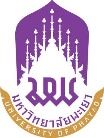 หน่วยงาน คณะนิติศาสตร์ งานวิจัยและบริการวิชาการ  โทร  1137ที่  อว 7323.03/                                         วันที่   เรื่อง	ขออนุมัติปรับแผน/งบประมาณโครงการวิจัย..................................................................เรียน	คณบดี 		ตามที่มหาวิทยาลัยพะเยาได้อนุมัติทุนอุดหนุนการวิจัย จากงบประมาณ........ประจำปีงบประมาณ พ.ศ. ..................ให้กับข้าพเจ้า(นาย/นางสาว/นาง)............................(ระบุหัวหน้าโครงการ)สังกัดภาควิชา...................................... เป็นหัวหน้าโครงการวิจัย สัญญาเลขที่...............โครงการ “..........................................................................................” งบประมาณ.....................บาท(..................................บาทถ้วน) มีระยะเวลาการดำเนินโครงการตั้งแต่วันที่..............ถึงวันที่............นั้น		เนื่องจากโครงการวิจัย..........................................................................(ชี้แจงเหตุผล)................................................................................................................................................(รายละเอียดดังเอกสารแนบ) จึงใคร่ขออนุมัติปรับแผน/งบประมาณโครงการวิจัยดังกล่าวจึงเรียนมาเพื่อโปรดพิจารณาอนุมัติจะขอบคุณยิ่ง                                                          .............................................                                          			         ( ................................................. )				         หัวหน้าโครงการ